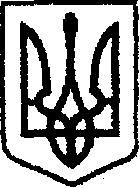 У К Р А Ї Н Ачернігівська обласна державна адміністраціяУПРАВЛІННЯ КАПІТАЛЬНОГО БУДІВНИЦТВАН А К А ЗПро делегування працівників до комісії із соціального страхуванняВідповідно до Положення про комісію (уповноваженого) із страхування у зв'язку з тимчасовою втратою працездатності, затвердженого постановою правління Фонду соціального страхування України від 19.07.2018 №13, н а к а з у ю:	 1. Делегувати до комісії із соціального страхування, за їхньою згодою, таких працівників Управління капітального будівництва Чернігівської обласної державної адміністрації:	1.1 Майка Сергія Михайловича, заступника начальника Управління – начальника відділу технічного контролю автомобільних доріг;	1.2 Лаптій Людмилу Володимирівну, заступника начальника відділу фінансового забезпечення. 2. Контроль за виконанням наказу залишаю за собою. Начальник                                                                                   Богдан КРИВЕНКО  від 11.12.2020р.        Чернігів        №321